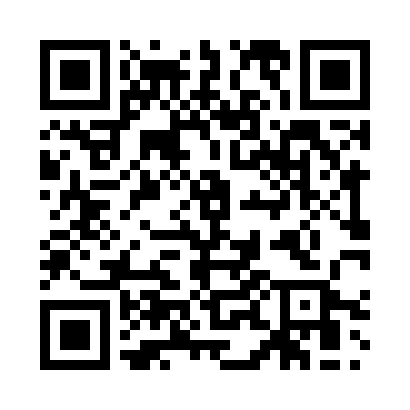 Prayer times for Chemnitz, Saxony, GermanyMon 1 Apr 2024 - Tue 30 Apr 2024High Latitude Method: Angle Based RulePrayer Calculation Method: Muslim World LeagueAsar Calculation Method: ShafiPrayer times provided by https://www.salahtimes.comDateDayFajrSunriseDhuhrAsrMaghribIsha1Mon4:476:431:124:467:429:312Tue4:446:411:124:467:439:333Wed4:416:391:114:477:459:354Thu4:396:371:114:487:469:375Fri4:366:351:114:497:489:406Sat4:336:321:114:507:509:427Sun4:306:301:104:517:519:448Mon4:276:281:104:517:539:469Tue4:246:261:104:527:559:4910Wed4:226:241:104:537:569:5111Thu4:196:221:094:547:589:5312Fri4:166:191:094:547:599:5513Sat4:136:171:094:558:019:5814Sun4:106:151:094:568:0310:0015Mon4:076:131:084:578:0410:0316Tue4:046:111:084:578:0610:0517Wed4:016:091:084:588:0810:0718Thu3:586:071:084:598:0910:1019Fri3:556:051:075:008:1110:1220Sat3:526:031:075:008:1210:1521Sun3:496:011:075:018:1410:1722Mon3:465:591:075:028:1610:2023Tue3:425:571:075:028:1710:2324Wed3:395:551:065:038:1910:2525Thu3:365:531:065:048:2110:2826Fri3:335:511:065:048:2210:3127Sat3:305:491:065:058:2410:3328Sun3:265:471:065:068:2510:3629Mon3:235:451:065:068:2710:3930Tue3:205:431:065:078:2910:42